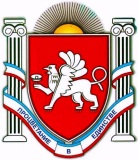 АДМИНИСТРАЦИЯ ДРОФИНСКОГО СЕЛЬСКОГО ПОСЕЛЕНИЯНИЖНЕГОРСКИЙ РАЙОН РЕСПУБЛИКА КРЫМ ПОСТАНОВЛЕНИЕ   13 июня 2018  года 			№ 44			с. Дрофино 	Об утверждении Порядка проведения экспертизы проектов административных регламентов муниципальных услуг, разработанных специалистами администрации Дрофинскогосельского поселения Нижнегорского района Республики КрымВ соответствии с Федеральным законом от 06.10.2003 № 131-ФЗ «Об общих принципах организации местного самоуправления в Российской Федерации», Федеральным законом от 27.07.2010 № 210-ФЗ «Об организации предоставления государственных и муниципальных услуг», Уставом муниципального образования Дрофинское сельское поселение Нижнегорского района Республики Крым, администрация Дрофинского сельского поселенияПОСТАНОВЛЯЕТ:		1.Утвердить Порядок проведения экспертизы проектов административных регламентов предоставления муниципальных услуг, разработанных специалистами администрации Дрофинского сельского поселения Нижнегорского района Республики Крым (прилагается).	2.Настоящее постановление подлежит обнародованию путём размещения на официальном сайте администрации Дрофинского сельского поселения.	3.Настоящее постановление вступает в силу с момента его официального обнародования.		4.Контроль за исполнением настоящего постановления оставляю за собой.Глава администрации Дрофинскогосельского поселения							Э.Э.ПаниевПриложениек постановлению администрации Дрофинского сельского поселения от 13.06.2018№44Порядок проведения экспертизы проектов административных регламентов предоставления муниципальных услуг, разработанных специалистами администрации Дрофинскогосельского поселения Нижнегорского района Республики Крым 1.	Общие положенияНастоящий Порядок разработан в целях повышения качества разработки административных регламентов предоставления муниципальных услуг.Настоящий Порядок регламентирует проведение независимой экспертизы проектов административных регламентов предоставления муниципальных услуг (далее - проекты административных регламентов), разрабатываемых администрацией Дрофинскогосельского поселения Нижнегорского района Республики Крым (далее - разработчик административного регламента).Предметом независимой экспертизы проекта административного регламента (далее - независимая экспертиза) является оценка возможного положительного эффекта, а также возможных негативных последствий реализации положений проекта административного регламента для граждан и организаций.Принципы проведения экспертизыПроведение экспертизы осуществляется в соответствии со следующими принципами:единства требований к содержанию административных регламентов предоставления муниципальных услуг и их соответствия требованиям Федерального закона от 27.07.2010 № 210-ФЗ и принимаемыми в соответствии с ним иными нормативными правовыми актами;полноты описания стандарта предоставления муниципальных услуг и административных процедур в административных регламентах;публичности административных регламентов предоставления муниципальных услуг;оценки учета результатов независимой экспертизы в проектах административных регламентов;обеспечения взаимосвязи требований ведения реестра муниципальных услуг с требованиями разработки проектов административных регламентов.Порядок проведения экспертизыПроведение экспертизы осуществляется заведующий сектором по предоставлению муниципальных услуг населению Журавель Н.В.) администрации Дрофинского сельского поселения (далее - уполномоченное лицо).Для проведения экспертизы специалисты администрации, являющиеся разработчиками административного регламента (далее - разработчики), направляют уполномоченному лицу:проект постановления администрации Дрофинского сельского поселения об утверждении административного регламента (далее - проект постановления);проект административного регламента;пояснительную записку к проекту постановления, в которой указываются следующие сведения:о размещении проекта административного регламента в сети Интернет на официальном сайте муниципального образования Дрофинского сельского поселения Нижнегорского района Республики Крым;о сроке, отведенном для проведения независимой экспертизы проекта административного регламента в порядке, установленном действующим законодательством Российской Федерации, и указанном при размещении проекта административного регламента в сети Интернет на официальном сайте муниципального образования Дрофинского сельского поселения Нижнегорского района Республики Крым;о результатах независимой экспертизы;о решениях специалистов, являющихся разработчиками административного регламента, принятых по результатам независимой экспертизы.заключение, составленное по результатам независимой экспертизы (при наличии);справку об учете замечаний - при повторном и последующем поступлениях проекта административного регламента на экспертизу в уполномоченный орган.Уполномоченное лицо отказывает в проведении экспертизы в следующих случаях:несоблюдения органом, являющимся разработчиком административного регламента, требования Федерального закона от 27.07.2010 № 210-ФЗ по размещению проекта административного регламента в сети Интернет на официальном сайте муниципального образования Дрофинского сельского поселения Нижнегорского района Республики Крым для проведения независимой экспертизы;не истечения срока, отведенного для проведения независимой экспертизы соответствующих проектов административных регламентов в соответствии с порядком, установленным действующим законодательством Российской Федерации;несоблюдения требований пункта 3.2 настоящего Порядка.В случае отказа в проведении экспертизы в соответствии с пунктом 3.3 настоящего Порядка, уполномоченный орган направляет разработчику административного регламента представленные документы с сопроводительным письмом, в котором указывает основания для отказа в проведении экспертизы в течение 3 рабочих дней со дня поступления соответствующих документов в уполномоченный орган.В процессе проведения экспертизы уполномоченный орган проверяет в соответствии с требованиями Федерального закона от 27 июля 2010 года № 210-ФЗ:комплектность поступивших на экспертизу материалов (наличие проекта постановления об утверждении регламента, проекта регламента, приложений к нему, в том числе: блок-схемы, пояснительной записки, при необходимости - проектов нормативных правовых актов о внесении соответствующих изменений);соответствие структуры и содержания проекта регламента требованиям Порядка;полноту описания в проекте регламента порядка и условий предоставления муниципальной услуги, установленных законодательством Российской Федерации и (или) Республики Крым;учет замечаний и предложений, полученных в результате проведения независимой экспертизы проекта регламента;меры по оптимизации порядка предоставления государственной услуги (в том числе по результатам бенчмаркинга качества муниципальных услуг).Проведение независимой экспертизыДля проведения независимой экспертизы проектов административных регламентов разработчик административного регламента размещает проект административного регламента в сети Интернет на на официальной интернет- странице Нижнегорского района Республики Крым в разделе «Муниципальные образования Нижнегорского района «_Дрофинского сельское поселение» (доступ к официальной интернет - странице по адресу http://sovmo.rk.gov.ru) (далее официальный сайт)Срок проведения независимой экспертизы составляет не менее 1 месяца со дня размещения проекта административного регламента в соответствии с п. 2.1. настоящего порядка.Независимая экспертиза проектов административных регламентов может проводиться физическими и юридическими лицами (далее - эксперты) в инициативном порядке за счет собственных средств.Независимая экспертиза не может проводиться экспертами, принимавшими участие в разработке проекта административного регламента, а также организациями, находящимися в ведении органов местного самоуправления, являющимися разработчиком административного регламента.Результатом независимой экспертизы является экспертное заключение, оформленное в соответствии с формой согласно приложению № 1.Экспертное заключение направляется разработчику административного регламента. Электронная копия экспертного заключения может быть направлена по электронной почте.Разработчик административного регламента обязан рассмотреть все поступившие от экспертов заключения независимой экспертизы и принять решение по результатам каждой такой экспертизы с оформлением справки об учете (не учете) результатов независимой экспертизы по форме согласно приложению № 2.Требования к содержанию и оформлению экспертного заключенияЭкспертное заключение дается на проект одного административного регламента.Экспертное заключение должно содержать следующие обязательные разделы:а)	Раздел 1 «Общие сведения»;б)	Раздел 2 «Оценка возможного положительного эффекта, а также возможных негативных последствий реализации положений проекта административного регламента для граждан и юридических лиц»;в)	Раздел 3 «Выводы по результатам проведенной экспертизы».В разделе 1 «Общие сведения» экспертного заключения указываются: - наименование проекта административного регламента и его разработчика;данные об эксперте, проводившем независимую экспертизу (Ф.И.О., адрес места жительства физического лица, наименование и юридический адрес организации);дата проведения независимой экспертизы.В разделе 2 «Оценка возможного положительного эффекта, а также возможных негативных последствий реализации положений проекта административного регламента для граждан и юридических лиц» указывается:возможный положительный эффект после внедрения административного регламента с указанием конкретного вида эффекта;возможные негативные последствия внедрения административного регламента.В разделе 3 «Выводы по результатам проведенной экспертизы» экспертного заключения указывается отсутствие или наличие замечаний по проекту административного регламента. При наличии замечаний раскрывается их содержание.Замечания должны быть направлены, прежде всего, на оценку отдельных административных процедур и проекта административного регламента в целом, в том числе в части:оптимальности административных процедур, включая уменьшение сроков выполнения административных процедур и административных действий;оптимальности способов предоставления информации об административных процедурах и административных действиях гражданам и организациям;соблюдения требований к удобству и комфорту мест предоставления услуги, включая необходимое оборудование мест ожидания, мест получения информации и мест заполнения документов и др.Обязательной составной частью данного раздела экспертного заключения является один из двух обозначенных ниже вариантов рекомендации по дальнейшей работе с проектом административного регламента:а)	«рекомендуется к доработке в соответствии с замечаниями»;б)«рекомендуется	к принятию без замечаний».Учет замечаний по результатам независимой экспертизыПосле окончания срока проведения независимой экспертизы проекта административного регламента:В случае если хотя бы одним из экспертов, проводившим независимую экспертизу, проект рекомендован к доработке, разработчик административного регламента в течение 14 календарных дней рассматривает экспертное заключение и принимает решение о доработке (отказе в доработке) проекта административного регламента в соответствии с замечаниями эксперта. Результаты рассмотрения экспертного заключения отражаются разработчиком административного регламента в справке об учете результатов (нецелесообразности учета результатов) независимой экспертизы, согласно приложению № 3. Копия справки размещается разработчиком административного регламента в сети Интернет в соответствии с пунктом 2.1 настоящего Порядка.В случае если всеми экспертами, проводившими независимую экспертизу, проект рекомендован к принятию без замечаний, разработчик проекта административного регламента в течение 7 календарных дней осуществляет подготовку справки об отсутствии замечаний экспертов.Копии экспертных заключений и справка об учете результатов независимой экспертизы направляются в составе документов для проведения экспертизы проекта административного регламента разработчику данного проекта.Приложение № 1 к Порядку проведения независимой экспертизы проектов административных регламентов предоставления муниципальных услугЭКСПЕРТНОЕ ЗАКЛЮЧЕНИЕ НА ПРОЕКТ АДМИНИСТРАТИВНОГО РЕГЛАМЕНТА ПРЕДОСТАВЛЕНИЯ МУНИЦИПАЛЬНОЙ УСЛУГИОбщие сведения Настоящее экспертное заключение дано ________________________________________________________________________________________________________________________________(наименование эксперта (Ф.И.О., адрес места жительства физического лица, наименование, юридический адрес организации) на проект административного регламента предоставления муниципальной услуги_____________________________________________________________________________ (наименование проекта административного регламента)разработанный администрацией.1.2.Дата проведения экспертизы: «_____»___________________20____ годаОценка возможного положительного эффекта, а также возможных негативных последствий реализации положений проекта административного регламента для граждан и юридических лиц.Оценка возможного положительного эффекта после принятия и внедрения административного регламента.Внедрение административного регламента позволит_______________________________________________________________________________________________________________________________________________________________________________________________________________(какой возможный положительный эффект может быть получен после внедрения административного регламента)Оценка возможных негативных последствий принятия и внедрения административного регламента.Первый вариант:Принятие и внедрение административного регламента не будет иметь негативных последствий. Второй вариант:Принятие и внедрение административного регламента будет иметь следующие негативные последствия ______________________________________________________________________________________________________________________________________________________________________________________________________________________________________________Рекомендации по доработке проекта административного регламента с целью обеспечения недопущения указанных негативных последствий_________________________________________________________________________________________________________________________________________________________________________________________________________________________________________________________________________________________________Выводы по результатам проведенной экспертизыЗамечания по результатам проведенной экспертизы.Первый вариант:По результатам проведенной экспертизы имеются замечания по проекту административного регламента.Замечания по отдельным административным процедурам и административному регламенту в целом: замечания по оптимальности административных процедур, включая уменьшение сроков выполнения административных процедур и административных действий____________________________________________________________________________________________________________________________________________________________________________________-замечания по оптимальности способов предоставления информации об административных процедурах и административных действиях гражданам и организациям	 замечания по соблюдению требований к удобству и комфорту мест предоставления муниципальной услуги, включая необходимое оборудование мест ожидания, мест получения информации и мест заполнения необходимых документов	иные замечания по отдельным административным процедурам и административному регламенту в целом	Иные замечания (предложения)____________________________________________________________________________________________________________________________________________________________________________________________________________________________Второй вариант:По результатам проведенной экспертизы замечания по проекту административного регламента отсутствуют.Проект административного регламента рекомендуется:а)	к доработке в соответствии с замечаниями;б)	к принятию без замечаний.Подпись физического лица (руководителя юридического лица) (Ф.И.О.)Приложение №2 к Порядку проведения независимой экспертизы проектов административных регламентов предоставления муниципальных услугСПРАВКА ОБ УЧЕТЕ (не учете) РЕЗУЛЬТАТОВ НЕЗАВИСИМОЙ ЭКСПЕРТИЗЫ(наименование проекта административного регламента)(орган, разработавший проект административного регламента)В процессе проведения независимой экспертизы проекта административного регламентаполучены экспертные заключения от		экспертов.Замечания, изложенные в экспертных заключениях:	(общая характеристика учета замечаний: замечания полностью учтены в процессе доработки проекта; замечания частично учтены в процессе доработки проекта (по неучтенным замечаниям дать краткое обоснование нецелесообразности их учета)Приложение №3 к Порядку проведения независимой экспертизы проектов административных регламентов предоставления муниципальных услугСВОДНАЯ ТАБЛИЦА ЗАМЕЧАНИЙ И ПРЕДЛОЖЕНИЙ,ИЗЛОЖЕННЫХ В ЭКСПЕРТНОМ ЗАКЛЮЧЕНИИ НА ПРОЕКТ АДМИНИСТРАТИВНОГО РЕГЛАМЕНТА____________________________________________________________________________________________________________________________________________________________________________________________________________________________________________________________(наименование проекта административного регламента)Руководитель структурного подразделения (должностноелицо) администрации_______________________________________(должность) (подпись) (фамилия, инициалы)«_____»________________20____г.№ п/пЗамечания и предложения, изложенные в экспертном заключенииРезультаты рассмотрения замечаний и предложений структурным подразделением (должностным лицом) администрации и обоснование принятых решений